           EWING MIDDLE PTO                 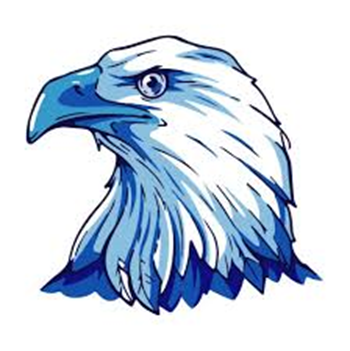 The PTO Board is excited about all of the funevents planned this year for our Ewing Eagles!To be successful, the PTO needs your support.                       Membership is FREE!!Advantages of Being a PTO MemberIt builds your child’s self-esteem when they see you active at their school.You are better connected with school staff when you volunteer.You will have a voice in school activities and programs.Get to know your children’s friends.---------------------------------------------------------------------------------------EWING MIDDLE SCHOOL PTO MEMBERSHIP FORMResearch shows that not only does your involvement help your child, but also helps the school perform better as a whole!  We welcome you!!Volunteer Opportunities that Interest me (please circle): Sponsorship Opportunities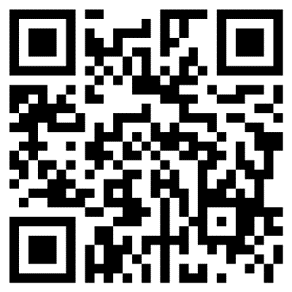 Silent AuctionSchool BeautificationParent/Grandparent/Family LuncheonStaff/Faculty AppreciationSchool DancesServe on PTO BoardI can volunteer (please circle):         Before School         During the School Day         After SchoolName:                                                                        Email:Cell: (     )                                     Alt. Phone (     )                                    May we text you:   Yes     NoStudent(s) at Ewing                 Grade                 Relationship to Student                 Teacher